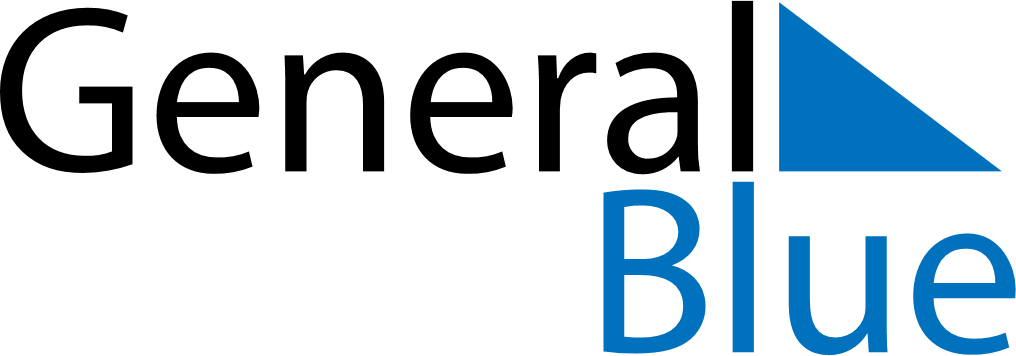 March 2024March 2024March 2024NamibiaNamibiaSundayMondayTuesdayWednesdayThursdayFridaySaturday1234567891011121314151617181920212223Independence Day24252627282930Good Friday31Easter Sunday